Chaussures Banane       annexe 6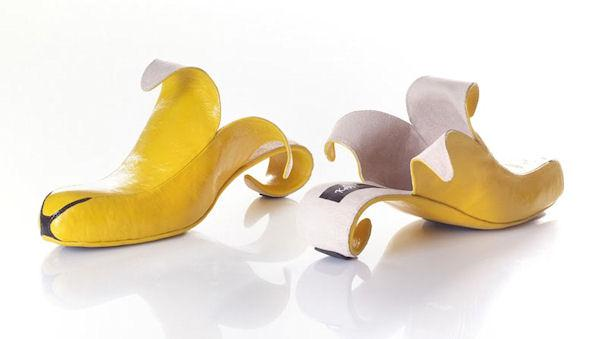 http://www.paperblog.fr/3635197/des-chaussures-banane/Chaussures Aquarium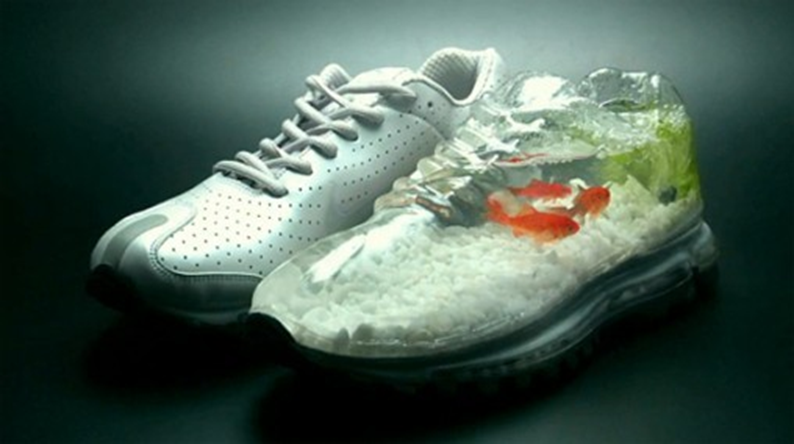 http://blida-rdjel.over-blog.com/article-chaussure-aquarium-52919867.htmlQuand chaussure et voiture ne font plus qu’un annexe 8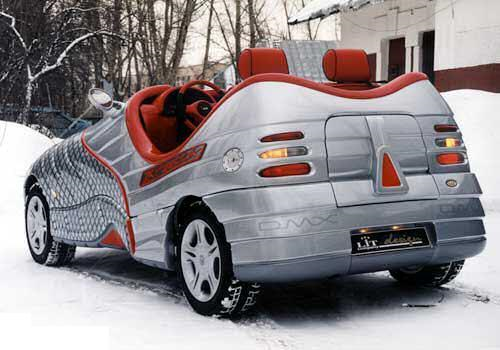 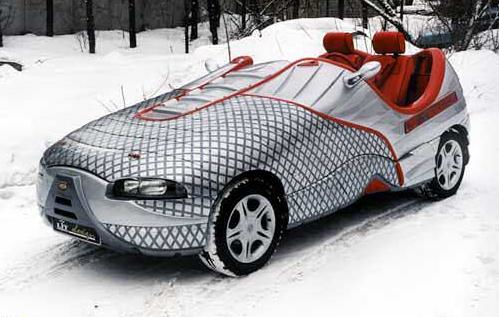 http://flepi.net/image-insolite/image-insolite-l-evolution-naura-jamais-de-fin/Images pour l’activité 6                         annexe 7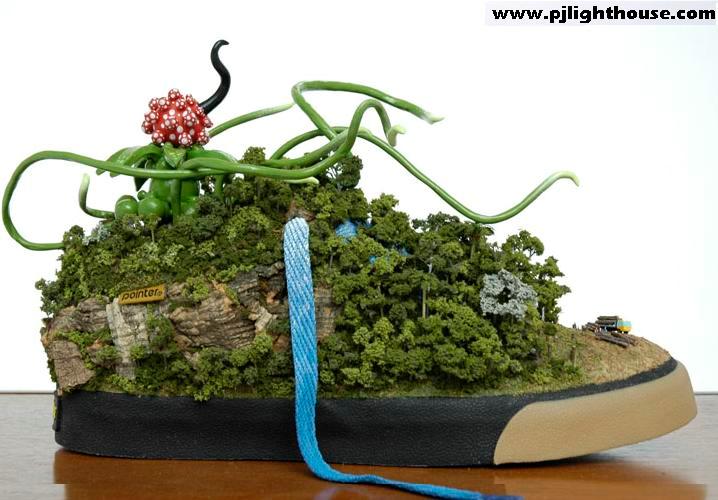 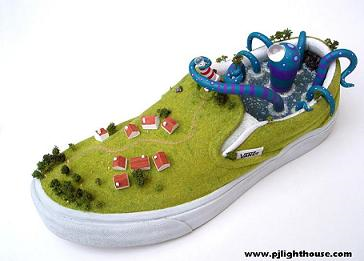 http://www.wilmington.k12.ma.us/MiddleSchool/art_roberts/student%20gallery.htm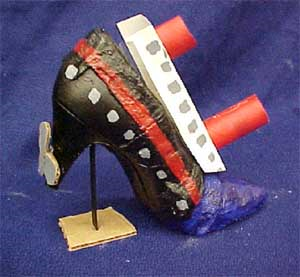 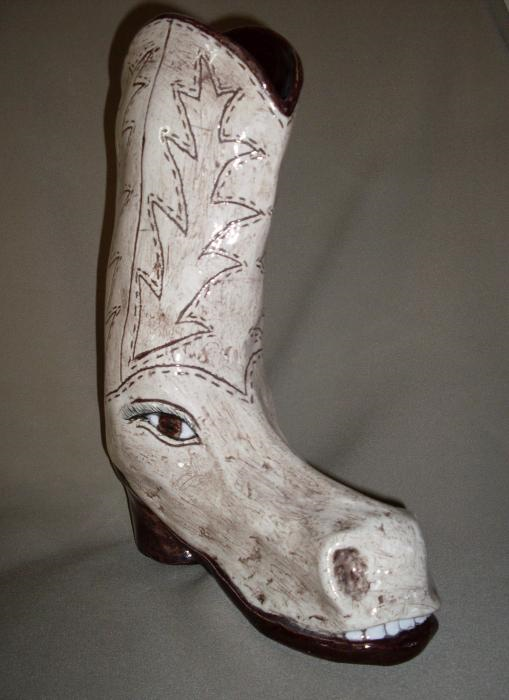 http://fineartamerica.com/featured/horseshoe-sally-van-driest.htmlhttp://palmgalleryfineart.com/robert-tabor/robert-tabor/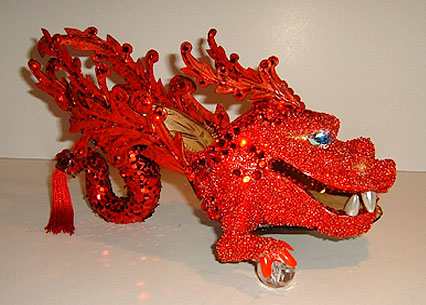 http://theshoegoddess.com/2010/07/robert-tabors-shoe-art.html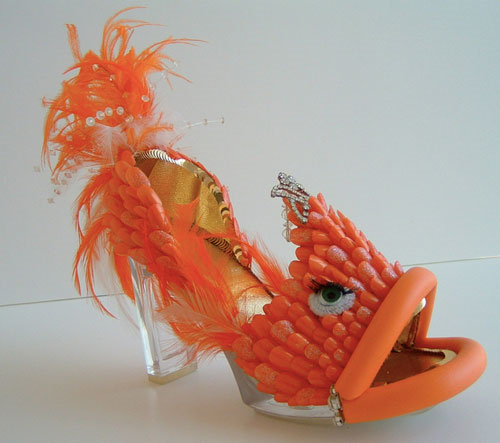 